Liceo Los Almendros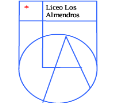                           4TO MEDIO  INGLÉS                                     GUÍA 1WORKSHEET FOR 4TH  YEAR HIGH SCHOOLUNIT: HUMAN RIGHTSTEACHER: Sylvia Fernández SotoSUBJECT: EnglishGRADE :4th  year High SchoolOBJECTIVES:   1.-  Comprehend oral texts or audios about Human Rights by  identifying them.  2.-Investigate vocabulary related to Human Rights and pronunciation.  3.-.- Give opinion by writing it, using idiomatic expressions related to opinions.  4.- .  Produce a writing about The importance of Human Beings.ACTIVITIES: 1.-  Watch the Videos or links, define concept  HUMAN RIGHT  in English and make a list of  Human Rights in English and Spanish. Add pictures or drawings.  https://www.youtube.com/watch?v=nDgIVseTkuE   https://www.youtube.com/watch?v=ew993Wdc0zo,    https://www.youtube.com/watch?v=oLdVUl2OVzg   https://www.youtube.com/watch?v=WJsUfck01Js2.- Classify Human Rights according to:Basic, Civil, Social, Political, Economical, Cultural3.-. Select 3 Human Rights, The Most Important for you and write a text (150 words)  in English , giving 3 reasons per each Human Right and telling why they are the most important for Human Beings and Society. Check  links to get information!   You can send your homework to my e-mai sylviafsoto@gmail.com or by Whats App +56995092932 until  March 31st.                                                    WARM   REGARDS!!